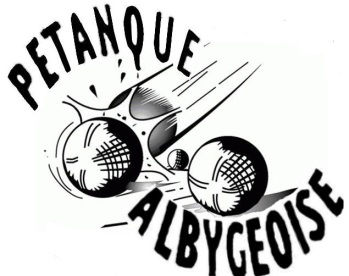 Hervé GARCIAZ2780 B, Route du Chéran74150 MARIGNY SAINT MARCEL	hervegarciaz1@free.fr	Tel : 06 14 34 53 91	Pétanque AlbygeoiseBravo les filles et organisation du loto le samedi 30 décembrePour nos 5 équipes inscrites dans les différents championnats départementaux des clubs, la saison  est terminée ce qui n’est pas le cas pour notre équipe 1 féminine qui évolue en Régional. Bien que c’était une première pour nos filles de jouer à ce niveau et de se trouver dans une poule très relevée en compagnie des clubs de CALADE 69 – MIRIBEL 01 – CHAUZON-PRADONS 07 – SALAISE SUR SANNE 38 – SAINT-MARCEL –LES VALENCE 26, la qualité de nos joueuses leur a permis de terminer 1ère de la poule ce qui réjouit et rend fier le président Hervé GARCIAZ. Maintenant que le 1er objectif qui  était le maintien est totalement assuré elles vont pouvoir viser plus haut en  disputant le 11 novembre prochain  la finale régionale qui donne le billet pour évoluer en National la saison prochaine.														Le dimanche 9 octobre à Thonon au concours des dirigeants organisé par le Comité Départemental notre club était représenté par Michel EGMAN – Gérard POLLIER et Guy VAILLEND.	Après l’organisation de belles manifestations comme son 1er national féminin ou le 30ème régional, le comité de la Pétanque Albygeoise prépare son traditionnel loto de fin d’année, comme toujours richement doté qui se déroulera à la salle sous l’église la samedi 30 décembre 2023 à 14h30Hervé GARCIAZ